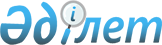 2019-2021 жылдарға арналған Ойыл аудандық бюджетін бекіту туралы
					
			Мерзімі біткен
			
			
		
					Ақтөбе облысы Ойыл аудандық мәслихатының 2018 жылғы 24 желтоқсандағы № 239 шешімі. Ақтөбе облысы Әділет департаментінің Ойыл аудандық Әділет басқармасында 2018 жылғы 26 желтоқсанда № 3-11-155 болып тіркелді. Мерзімі өткендіктен қолданыс тоқтатылды
      Қазақстан Республикасының 2001 жылғы 23 қаңтардағы "Қазақстан Республикасындағы жергілікті мемлекеттік басқару және өзін-өзі басқару туралы" Заңының 6 бабының 1 тармағының 1) тармақшасына, Қазақстан Республикасының 2008 жылғы 4 желтоқсандағы Бюджет Кодексінің 9 бабының 2 тармағына сәйкес, Ойыл аудандық мәслихаты ШЕШІМ ҚАБЫЛДАДЫ:
      1. 2019-2021 жылдарға арналған аудандық бюджет тиісінше 1, 2 және 3 қосымшаларға сәйкес, оның ішінде 2019 жылға мынадай көлемде бекітілсін:
      1) кірістер                                           4 879 753 мың теңге;
      оның ішінде:
      салықтық түсімдер                                     267 910 мың теңге;
      салықтық емес түсімдер                               45 094 мың теңге;
      негізгі капиталды сатудан                               8 100 мың теңге;
      трансферттер түсімі                                     4 558 645 мың теңге;
      2) шығындар                                           4 890 784 мың теңге;
      3) таза бюджеттік кредиттеу                         59 062 мың теңге;
      оның ішінде:
      бюджеттік кредиттер                               73 293 мың теңге;
      бюджеттік кредиттерді өтеу                         14 231 мың теңге;
      4) қаржы активтерiмен 
      операциялар бойынша сальдо                         0 мың теңге;
      оның ішінде:
      қаржы активтерiн сатып алу                         0 мың теңге;
      5) бюджет тапшылығы (профициті)                   -70 093 мың теңге;
      6) бюджет тапшылығын
      қаржыландыру (профицитін пайдалану)                   70 093 мың теңге.
      Ескерту. 1 тармаққа өзгерістер енгізілді - Ақтөбе облысы Ойыл аудандық мәслихатының 18.03.2019 № 275 (01.01.2019 бастап қолданысқа енгізіледі); 14.05.2019 № 282 (01.01.2019 бастап қолданысқа енгізіледі); 22.07.2019 № 316 (01.01.2019 бастап қолданысқа енгізіледі); 31.10.2019 № 339 (01.01.2019 бастап қолданысқа енгізіледі); 27.11.2019 № 352 (01.01.2019 бастап қолданысқа енгізіледі) шешімдерімен.


      2. Аудандық бюджеттің кірісіне мыналар есептелетін болып белгіленсін:
      жеке табыс салығы; 
      әлеуметтік салық; 
      мүлкі аудандық маңызы бар қаланың, ауылдың, кенттің, ауылдық округтің аумағында орналасқан жеке тұлғалардың мүлкіне салынатын салықты қоспағанда, жеке және заңды тұлғалардың, дара кәсіпкерлердің мүлкіне салынатын салық;
      жер учаскесі аудандық маңызы бар қалада, ауылда, кентте орналасқан жеке және заңды тұлғалардан алынатын, елдi мекендер жерлерiне салынатын жер салығын қоспағанда, жер салығы; 
      бірыңғай жер салығы; 
      аудандық маңызы бар қалада, ауылда, кентте тіркелген жеке және заңды тұлғалардан алынатын көлік құралдары салығын қоспағанда, көлік құралдары салығы; 
      тіркелген салық; 
      бензинге және дизель отынына акциздер; 
      жер учаскелерін пайдаланғаны үшін төлемақы; 
      дара кәсіпкерлерді мемлекеттік тіркегені үшін алым; 
      қызметтің жекелеген түрлерімен айналысу құқығы үшін лицензиялық алым; 
      заңды тұлғаларды мемлекеттік тіркеу және филиалдар мен өкілдіктерді есептік тіркегені, сондай-ақ оларды қайта тіркегені үшін алым; 
      аукциондардан алым; 
      көлік құралдарын мемлекеттік тіркегені, сондай-ақ оларды қайта тіркегені үшін алым; 
      жылжымайтын мүлікке құқықтарды мемлекеттік тіркегені үшін алым;
      республикалық бюджет есебіне жазылатын консулдық алымнан және мемлекеттік баждардан басқа, мемлекеттік баж;
      аудандық маңызы бар қала, ауыл, кент, ауылдық округ әкімдерінің басқаруындағы, ауданның (облыстық маңызы бар қаланың) коммуналдық меншігінің мүлкін жалға беруден түсетін кірістерді қоспағанда, ауданның (облыстық маңызы бар қаланың) коммуналдық меншігінің мүлкін жалға беруден түсетін кірістер; 
      аудандық (облыстық маңызы бар қала) бюджеттен берілген кредиттер бойынша сыйақылар; 
      ауданның (облыстық маңызы бар қаланың) коммуналдық меншігінен түсетін басқа да кірістер; 
      аудандық (облыстық маңызы бар қала) бюджеттен қаржыландырылатын мемлекеттік мекемелердің тауарларды (жұмыстарды, көрсетілетін қызметтерді) өткізуінен түсетін түсімдер; 
      аудандық (облыстық маңызы бар қала) бюджеттен қаржыландырылатын мемлекеттік мекемелер ұйымдастыратын мемлекеттік сатып алуды өткізуден түсетін ақша түсімдері; 
      аудандық маңызы бар қалалардың, ауылдардың, кенттердің, ауылдық округтердің әкімдері салатын айыппұлдарды, өсімпұлдарды, санкцияларды, өндіріп алуларды қоспағанда, аудандық (облыстық маңызы бар қала) бюджеттен қаржыландырылатын мемлекеттік мекемелер салатын айыппұлдар, өсімпұлдар, санкциялар, өндіріп алулар; 
      аудандық (облыстық маңызы бар қала) бюджетке түсетін басқа да салықтық емес түсімдер; 
      аудандық (облыстық маңызы бар қала) бюджеттен қаржыландырылатын, мемлекеттік мекемелерге бекітіп берілген мемлекеттік мүлікті сатудан түсетін ақша; 
      ауыл шаруашылығы мақсатындағы жер учаскелерін қоспағанда, жер учаскелерін сатудан түсетін түсімдер; 
      жер учаскелерін жалға беру құқығын сатқаны үшін төлемақы. 
      3. Қазақстан Республикасының 2018 жылғы 30 қарашадағы "2019-2021 жылдарға арналған республикалық бюджет туралы" № 197 Заңының 8 бабына сәйкес:
      2019 жылғы 1 қаңтардан бастап:
      1) жалақының ең төменгі мөлшері - 42 500 теңге;
      2) Қазақстан Республикасының заңнамасына сәйкес жәрдемақыларды және өзге де әлеуметтік төлемдерді есептеу үшін, сондай-ақ айыппұл санкцияларын, салықтар мен басқа да төлемдерді қолдану үшін айлық есептік көрсеткіш - 2 525 теңге;
      3) базалық әлеуметтік төлемдердің мөлшерін есептеу үшін ең төменгі күнкөріс деңгейінің шамасы - 29 698 теңге мөлшерінде белгіленгені еске және басшылыққа алынсын.
      4. Облыстық мәслихаттың 2018 жылғы 10 желтоқсандағы "2019-2021 жылдарға арналған облыстық бюджет туралы" № 347 шешіміне сәйкес 2019 жылға аудандық бюджетке берілетін субвенция көлемі 2 676 000 мың теңге сомасында көзделді.
      5. 2019 жылға арналған аудандық бюджетте аудандық бюджеттен ауылдық округ бюджеттеріне берілетін субвенциялар көлемі 89 168 мың теңге сомасында көзделсін, оның ішінде: 
      Ойылға - 36132 мың теңге; 
      Саралжынға - 18 880 мың теңге; 
      Ш. Берсиевке - 19 251 мың теңге;
      Көптоғайға - 14 905 мың теңге.
      6. 2019 жылға арналған аудандық бюджетіне республикалық бюджеттен нысаналы даму трансферттері түскені ескерілсін:
      елді мекендерді сумен жабдықтау және су бұру жүйелерін дамытуға – 109 832 мың теңге.
      Аталған ағымдағы нысаналы трансферттерінің сомасын бөлу аудан әкімдігі қаулысы негізінде айқындалады.
      Ескерту. 6 тармаққа өзгеріс енгізілді - Ақтөбе облысы Ойыл аудандық мәслихатының 14.05.2019 № 282 шешімімен (01.01.2019 бастап қолданысқа енгізіледі).


      7. 2019 жылға арналған аудандық бюджетте республикалық бюджеттен мынадай мөлшерде ағымдағы нысаналы трансферттер түскені ескерілсін:
      мемлекеттік атаулы әлеуметтік көмек төлеуге - 245 816 мың теңге;
      халықты жұмыспен қамту орталықтарына әлеуметтік жұмыс жөніндегі консультанттар мен ассистенттерді ендіруге - 7 593 мың теңге;
      үкіметтік емес ұйымдарда мемлекеттік әлеуметтік тапсырысты орналастыруға - 3 806 мың теңге;
      арнаулы техникалық қосымша (компенсаторлар) тізімін ұлғайтуға - 3 500 мың теңге;
      мұқтаж мүгедектерді міндетті гигеналық құралдармен қамтамасыз ету нормаларын ұлғайтуға - 3 386 мың теңге;
      еңбек нарығын дамытуға - 51 869 мың теңге;
      мемлекеттік бюджет есебінен ұсталатын азаматтық қызметшілердің жекелеген санаттарының, ұйым қызметкерлерінің, мемлекеттік кәсіпорындар қызметкерлерінің ең төменгі жалақы мөлшерінің азаюына байланысты жалақысын арттыруға – 449 935 мың теңге;
      көлiк инфрақұрылымының басым жобаларын іске асыру - 115 532 мың теңге;
      төмен ақы төленетін қызметкерлердің жалақысының мөлшерін көтеру үшін олардың салықтықтық жүктемесін төмендетуге байланысты шығыстарын өтеуге - 39 896 мың теңге;
      мемлекеттік әкімшілік қызметшілердің жекелеген санаттарының жалақысын көтеруге – 21 496 мың теңге;
      аз қамтылған көп балалы отбасыларға коммуналдық тұрғын үй қорының тұрғын үйін сатып алуға – 11 000 мың теңге;
      бастауыш, негізгі және жалпы орта білім беру ұйымдарының мұғалімдері мен педагог–психологтарының еңбегіне ақы төлеуді ұлғайтуға - 339 391 мың теңге.
      Аталған ағымдағы нысаналы трансферттерінің сомасын бөлу аудан әкімдігі қаулысы негізінде айқындалады.
      Ескерту. 7 тармаққа өзгерістер енгізілді - Ақтөбе облысы Ойыл аудандық мәслихатының 18.03.2019 № 275 (01.01.2019 бастап қолданысқа енгізіледі); 14.05.2019 № 282 (01.01.2019 бастап қолданысқа енгізіледі); 22.07.2019 № 316 (01.01.2019 бастап қолданысқа енгізіледі); 27.11.2019 № 352 (01.01.2019 бастап қолданысқа енгізіледі) шешімдерімен.


      8. 2019 жылға арналған аудандық бюджетте республикалық бюджеттен кредит түскені ескерілсін:
      мамандарды әлеуметтік қолдау шараларын іске асыру үшін - 73 293 мың теңге ағымдағы нысаналы трансферттер түскені ескерілсін.
      Аталған ағымдағы нысаналы трансферттерінің сомасын бөлу аудан әкімдігі қаулысы негізінде айқындалады.
      Ескерту. 8 тармаққа өзгерістер енгізілді - Ақтөбе облысы Ойыл аудандық мәслихатының 22.07.2019 № 316 (01.01.2019 бастап қолданысқа енгізіледі); 31.10.2019 № 339 (01.01.2019 бастап қолданысқа енгізіледі) шешімдерімен.


      9. 2019 жылға арналған аудандық бюджетіне облыстық бюджеттен нысаналы даму трансферттері түскені ескерілсін:
      коммуналдық тұрғын үй қорының тұрғын үйін жобалау, салу және (немесе) сатып алу - 30 524 мың теңге;
      ауылдық елді мекендерді сумен жабдықтау және су бұру жүйелерін дамытуға - 9 372 мың теңге;
      спорт объектілерін дамыту - 4 251 мың теңге;
      инженерлік коммуникациялық инфрақұрылымды жобалау, дамыту, жайластыру және (немесе) сатып алу -17 731 мың теңге.
      Аталған ағымдағы нысаналы трансферттерінің сомасын бөлу аудан әкімдігі қаулысы негізінде айқындалады.
      Ескерту. 9 тармаққа өзгерістер енгізілді - Ақтөбе облысы Ойыл аудандық мәслихатының 14.05.2019 № 282 (01.01.2019 бастап қолданысқа енгізіледі); 22.07.2019 № 316 (01.01.2019 бастап қолданысқа енгізіледі); 27.11.2019 № 352 (01.01.2019 бастап қолданысқа енгізіледі) шешімдерімен.


      10. 2019 жылға арналған аудандық бюджетіне облыстық бюджеттен ағымдағы нысаналы трансферттері түскені ескерілсін:
      елді мекендердегі өрттерді, дала өрттерін сөндіру бойынша өрт сөндіру бекеттерін ұйымдастыруға - 2 779 мың теңге; 
      мектепке дейінгі білім беру ұйымдарында мемлекеттік білім беру тапсырысын іске асыруға - 32 390 мың теңге;
      жалпы білім беру мектептерінің кең жолақты интернетке қол жеткізуін қамтамасыз етуге - 17 668 мың теңге; 
      жалпы білім беру мектептерін интерактивті білім контентіне қосуға - 6 370 мың теңге;
      жалпы білім беретін мектептерді техникалық инфрақұрылыммен жабдықтауға - 2 500 мың теңге;
      жалпы білім беру компьютерлермен жаңғыртуға - 28 625 мың теңге;
      оқулықтар сатып алуға - 9 500 мың теңге; 
      жалпы білім беру мектептерінде бейнебақылау камераларын қондыруға - 2 640 мың теңге;
      мектепке дейінгі тәрбие мен оқыту ұйымдарында бейнебақылау камераларын қондыруға - 6 600 мың теңге;
      халықты жұмыспен қамтуға жәрдемдесуге - 13 038 мың теңге;
      өңірдің діни ахуалына талдау жасау және зерттеуге - 1 000 мың теңге;
      елді мекендердің көшелерін және аудандық маңызы бар автомобиль жолдарын күрделі және орташа жөндеуге - 20 074 мың теңге;
      алып қойылатын және жойылатын ауру жануарлардың, жануарлардан алынатын өнімдер мен шикізаттын құнын иелеріне өтеуге - 10 000 мың теңге;
      жалпы білім беру мектептерінде алғашқы әскери дайындық кабинеттерін жарақтандыруға – 3 300 мың теңге;
      өмірлік қиын жағдай туындаған кезде әлеуметтік көмек көрсетуге – 4 200 мың теңге;
      білім орталығын құруға – 3 000 мың теңге;
      нәтижелі жұмыспен қамтуды және жаппай кәсіпкерлікті дамытуға – 20 020 мың теңге;
      мемлекеттік атаулы әлеуметтік көмек төлеуге – 27 595 мың теңге;
      мәдениет ұйымдарының күрделі шығыстарына- 2100 мың теңге.
      Аталған ағымдағы нысаналы трансферттерінің сомасын бөлу аудан әкімдігі қаулысы негізінде айқындалады.
      Ескерту. 10 тармаққа өзгерістер енгізілді - Ақтөбе облысы Ойыл аудандық мәслихатының 18.03.2019 № 275 (01.01.2019 бастап қолданысқа енгізіледі); 22.07.2019 № 316 (01.01.2019 бастап қолданысқа енгізіледі); 31.10.2019 № 339 (01.01.2019 бастап қолданысқа енгізіледі); 27.11.2019 № 352 (01.01.2019 бастап қолданысқа енгізіледі) шешімдерімен.


      11. Аудандық жергілікті атқарушы органының 2019 жылға арналған резерві сомасы - 7 620 мың теңге болып бекітілсін.
      12. 2019 жылға арналған аудандық бюджетті атқару процесінде секвестрлеуге жатпайтын аудандық бюджеттік бағдарламалардың тізбесі 4 қосымшаға сәйкес бекітілсін.
      13. Ауылдық округтер әкімдері аппараттарының 2019 жылғы бюджеттік бағдарламалары бойынша қаржыландыру көлемі 5 қосымшаға сәйкес бекітілсін.
      14. "Ойыл аудандық мәслихатының аппараты" мемлекеттік мекемесі заңнамада белгіленген тәртіппен:
      1) осы шешімді Ойыл аудандық Әділет басқармасында мемлекеттік тіркеуді;
      2) осы шешімді Қазақстан Республикасы нормативтік құқықтық актілерінің электрондық түрдегі эталондық бақылау банкіне ресми жариялауға жіберуді қамтамасыз етсін.
      15.Осы шешім 2019 жылғы 1 қаңтардан бастап қолданысқа енгізіледі. 2019 жылға арналған Ойыл аудандық бюджеті
      Ескерту. 1 қосымша жаңа редакцияда - Ақтөбе облысы Ойыл аудандық мәслихатының 27.11.2019 № 352 шешімімен (01.01.2019 бастап қолданысқа енгізіледі). 2020 жылға арналған Ойыл аудандық бюджеті 2021 жылға арналған Ойыл аудандық бюджеті 2019 жылға арналған аудандық бюджетті атқару процесінде қысқартуға жатпайтын аудандық бюджеттік бағдарламалар тізбесі Ауылдық округтер әкімдіктері аппараттарының 2019 жылғы бюджеттік бағдарламалары бойынша қаржыландыру көлемі
      Ескерту. 5 қосымша жаңа редакцияда - Ақтөбе облысы Ойыл аудандық мәслихатының 27.11.2019 № 352 шешімімен (01.01.2019 бастап қолданысқа енгізіледі).
					© 2012. Қазақстан Республикасы Әділет министрлігінің «Қазақстан Республикасының Заңнама және құқықтық ақпарат институты» ШЖҚ РМК
				
      Аудандық мәслихаттың 
сессия төрағасы: 

С. Нұрбаев

      Аудандық мәслихат хатшысы: 

Б. Бисекенов
Аудандық мәслихаттың 2018 жылғы 24 желтоқсандағы № 239 шешіміне 1 қосымша
Санаты
Санаты
Санаты
Санаты
Сомасы 
(мың теңге)
Сыныбы
Сыныбы
Сыныбы
Сомасы 
(мың теңге)
Кіші сыныбы
Кіші сыныбы
Сомасы 
(мың теңге)
Атауы
Сомасы 
(мың теңге)
І. Кірістер
4879753
1
Салықтық түсімдер
307871
01
Табыс салығы
123868
2
Жеке табыс салығы
123868
03
Әлеуметтiк салық
131773
1
Әлеуметтік салық
131773
04
Меншiкке салынатын салықтар
46063
1
Мүлiкке салынатын салықтар
33211
3
Жер салығы
232
4
Көлiк құралдарына салынатын салық
8820
5
Бірыңғай жер салығы
3800
05
Тауарларға, жұмыстарға және қызметтерге салынатын iшкi салықтар
5097
2
Акциздер
219
3
Табиғи және басқа да ресурстарды пайдаланғаны үшiн түсетiн түсiмдер
2900
4
Кәсiпкерлiк және кәсiби қызметтi жүргiзгенi үшiн алынатын алымдар
1978
08
Заңдық маңызы бар әрекеттерді жасағаны және (немесе) оған уәкілеттігі бар мемлекеттік органдар немесе лауазымды адамдар құжаттарбергені үшін алынатын міндетті төлемдер
1070
1
Мемлекеттік баж
1070
2
Салықтық емес түсімдер
10137
01
Мемлекеттік меншiктен түсетiн кiрiстер
6714
5
Мемлекет меншігіндегі мүлікті жалға беруден түсетін кірістер
6694
7
Мемлекеттік бюджеттен берілген кредиттер бойынша сыйақылар
20
02
Мемлекеттік бюджеттен қаржыландырылатын мемлекеттік мекемелердің тауарларды (жұмыстарды,қызметтерді) өткізуінен түсетін түсімдер
10
1
Мемлекеттік бюджеттен қаржыландырылатын мемлекеттік мекемелердің тауарларды (жұмыстарды,қызметтерді) өткізуінен түсетін түсімдер
10
04
Мемлекеттік бюджеттен қаржыландырылатын, сондай-ақ Қазақстан Республикасы Ұлттық Банкінің бюджетінен (шығыстар сметасынан) қамтылатын және қаржыландырылатын мемлекеттік мекемелер салатын айыппұлдар, өсімпұлдар, санкциялар, өндіріп алулар
700
1
Мұнай секторы ұйымдарынан түсетін түсімдерді қоспағанда, мемлекеттік бюджеттен қаржыландырылатын, сондай-ақ Қазақстан Республикасы Ұлттық Банкінің бюджетінен (шығыстар сметасынан) қамтылатын және қаржыландырылатын мемлекеттік мекемелер салатын айыппұлдар, өсімпұлдар, санкциялар, өндіріп алулар
700
06
Басқа да салықтық емес түсімдер
2713
1
Басқа да салықтық емес түсімдер
2713
3
Негізгі капиталды сатудан түсетін түсімдер
3100
01
Мемлекеттік мекемелерге бекітілген мемлекеттік мүлікті сату
3100
1
Мемлекеттік мекемелерге бекітілген мемлекеттік мүлікті сату
3100
03
Жердi және материалдық емес активтердi сату
0
1
Жердi сату
0
4
Трансферттердің түсімдері
4558645
02
Мемлекеттiк басқарудың жоғары тұрған органдарынан түсетiн трансферттер
4558645
2
Облыстық бюджеттен түсетін трансферттер
4558645
Ағымдағы нысаналы трансферттер
1671039
Нысаналы даму трансферттері
171710
Субвенциялар
2676000
Заңнаманың қабылдауына байланысты ысырапты өтеуге арналған трансферттер 
39896
Функционалдық топ
Функционалдық топ
Функционалдық топ
Функционалдық топ
Функционалдық топ
Сомасы 
(мың теңге)
Функционалдық кіші топ
Функционалдық кіші топ
Функционалдық кіші топ
Функционалдық кіші топ
Сомасы 
(мың теңге)
Бюджеттік бағдарламалардың әкімшісі
Бюджеттік бағдарламалардың әкімшісі
Бюджеттік бағдарламалардың әкімшісі
Сомасы 
(мың теңге)
Бағдарлама
Бағдарлама
Сомасы 
(мың теңге)
Атауы
Сомасы 
(мың теңге)
1
2
3
4
5
6
II. Шығындар
4890784
01
Жалпы сипаттағы мемлекеттiк қызметтер
463058,2
1
Мемлекеттiк басқарудың жалпы функцияларын орындайтын өкiлдi, атқарушы және басқа органдар
161481,2
112
Аудан (облыстық маңызы бар қала) мәслихатының аппараты
20028
001
Аудан (облыстық маңызы бар қала) мәслихатының қызметін қамтамасыз ету жөніндегі қызметтер
20028
122
Аудан (облыстық маңызы бар қала) әкімінің аппараты
95707,2
001
Аудан (облыстық маңызы бар қала) әкімінің қызметін қамтамасыз ету жөніндегі қызметтер
85490
003
Мемлекеттік органның күрделі шығыстары
70
113
Жергілікті бюджеттерден берілетін ағымдағы нысаналы трансферттер
10147,2
123
Қаладағы аудан, аудандық маңызы бар қала, кент, ауыл, ауылдық округ әкімінің аппараты
45746
001
Қаладағы аудан, аудандық маңызы бар қаланың, кент, ауыл, ауылдық округ әкімінің қызметін қамтамасыз ету жөніндегі қызметтер
45746
2
Қаржылық қызмет
18181
452
Ауданның (облыстық маңызы бар қаланың) қаржы бөлімі
18181
001
Ауданның (облыстық маңызы бар қаланың) бюджетін орындау және коммуналдық меншігін басқару саласындағы мемлекеттік саясатты іске асыру жөніндегі қызметтер 
17748
003
Салық салу мақсатында мүлікті бағалауды жүргізу
292
010
Жекешелендіру, коммуналдық меншікті басқару, жекешелендіруден кейінгі қызмет және осыған байланысты дауларды реттеу 
141
5
Жоспарлау және статистикалық қызмет
16925
453
Ауданның (облыстық маңызы бар қаланың) экономика және бюджеттік жоспарлау бөлімі
16925
001
Экономикалық саясатты, мемлекеттік жоспарлау жүйесін қалыптастыру және дамыту саласындағы мемлекеттік саясатты іске асыру жөніндегі қызметтер
16677
004
Мемлекеттік органның күрделі шығыстары
248
9
Жалпы сипаттағы өзге де мемлекеттiк қызметтер
266471
454
Ауданның (облыстық маңызы бар қаланың) кәсіпкерлік және ауыл шаруашылығы бөлімі
23498
001
Жергілікті деңгейде кәсіпкерлікті және ауыл шаруашылығын дамыту саласындағы мемлекеттік саясатты іске асыру жөніндегі қызметтер
23498
458
Ауданның (облыстық маңызы бар қаланың) тұрғын үй-коммуналдық шаруашылығы, жолаушылар көлігі және автомобиль жолдары бөлімі
51413
001
Жергілікті деңгейде тұрғын үй-коммуналдық шаруашылығы, жолаушылар көлігі және автомобиль жолдары саласындағы мемлекеттік саясатты іске асыру жөніндегі қызметтер
10741
113
Жергілікті бюджеттерден берілетін ағымдағы нысаналы трансферттер
40672
471
Ауданның (облыстық маңызы бар қаланың) білім, дене шынықтыру және спорт бөлімі
191560
001
Жергілікті деңгейде білім, дене шынықтыру және спорт саласындағы мемлекеттік саясатты іске асыру жөніндегі қызметтер
25361
113
Жергілікті бюджеттерден берілетін ағымдағы нысаналы трансферттер
166199
02
Қорғаныс
10792
1
Әскери мұқтаждар
2305
122
Аудан (облыстық маңызы бар қала) әкімінің аппараты
2305
005
Жалпыға бірдей әскери міндетті атқару шеңберіндегі іс-шаралар
2305
2
Төтенше жағдайлар жөнiндегi жұмыстарды ұйымдастыру
8487
122
Аудан (облыстық маңызы бар қала) әкімінің аппараты
8487
006
Аудан (облыстық маңызы бар қала) ауқымындағы төтенше жағдайлардың алдын алу және оларды жою
2942
007
Аудандық (қалалық) ауқымдағы дала өрттерінің, сондай-ақ мемлекеттік өртке қарсы қызмет органдары құрылмаған елдi мекендерде өрттердің алдын алу және оларды сөндіру жөніндегі іс-шаралар
5545
04
Бiлiм беру
2641608
1
Мектепке дейiнгi тәрбие және оқыту
71191
471
Ауданның (облыстық маңызы бар қаланың) білім, дене шынықтыру және спорт бөлімі
71191
040
Мектепке дейінгі білім беру ұйымдарындамемлекеттік білім беру тапсырысын іске асыруға
39954
045
Мектепке дейінгі білім беру ұйымдарында мемлекеттік білім беру тапсырыстарын іске асыруға аудандық маңызы бар қала, ауыл, кент, ауылдық округ бюджеттеріне берілетін ағымдағы нысаналы трансферттер
31237
2
Бастауыш, негізгі орта және жалпы орта білім беру
2465372
471
Ауданның (облыстық маңызы бар қаланың) білім, дене шынықтыру және спорт бөлімі
2465372
004
Жалпы білім беру
2326809
005
Балаларға қосымша білім беру 
54920
028
Балалар мен жасөспірімдерге спорт бойынша қосымша білім беру
83643
9
Бiлiм беру саласындағы өзге де қызметтер
105045
471
Ауданның (облыстық маңызы бар қаланың) білім, дене шынықтыру және спорт бөлімі
105045
008
Ауданның (областык маңызы бар қаланың) мемлекеттік білім беру мекемелерінде білім беру жүйесін ақпараттандыру
28625
009
Ауданның (облыстық маңызы бар қаланың) мемлекеттік білім беру мекемелер үшін оқулықтар мен оқу-әдiстемелiк кешендерді сатып алу және жеткізу
47167
010
Аудандық (қалалық) ауқымдағы мектеп олимпиадаларын және мектептен тыс іс-шараларды өткiзу
1388
020
Жетім баланы (жетім балаларды) және ата-аналарының қамқорынсыз қалған баланы (балаларды) күтіп-ұстауға қамқоршыларға (қорғаншыларға) ай сайынға ақшалай қаражат төлемі
2956
027
Жетім баланы (жетім балаларды) және ата-анасының қамқорлығынсыз қалған баланы (балаларды) асырап алғаны үшін Қазақстан азаматтарына біржолғы ақша қаражатын төлеуге арналған төлемдер
189
046
Әдістемелік жұмыс
18581
067
Ведомстволық бағыныстағы мемлекеттік мекемелер мен ұйымдардың күрделі шығыстары
6139
06
Әлеуметтiк көмек және әлеуметтiк қамсыздандыру
703465
1
Әлеуметтiк қамсыздандыру
359130
451
Ауданның (облыстық маңызы бар қаланың) жұмыспен қамту және әлеуметтік бағдарламалар бөлімі
357138
005
Мемлекеттік атаулы әлеуметтік көмек 
357138
471
Ауданның (облыстық маңызы бар қаланың) білім, дене шынықтыру және спорт бөлімі
1992
030
Патронат тәрбиешілерге берілген баланы (балаларды) асырап бағу
1992
2
Әлеуметтiк көмек
319552
451
Ауданның (облыстық маңызы бар қаланың) жұмыспен қамту және әлеуметтік бағдарламалар бөлімі
319552
002
Жұмыспен қамту бағдарламасы
203208
004
Ауылдық жерлерде тұратын денсаулық сақтау, білім беру, әлеуметтік қамтамасыз ету, мәдениет, спорт және ветеринар мамандарына отын сатып алуға Қазақстан Республикасының заңнамасына сәйкес әлеуметтік көмек көрсету
15857
006
Тұрғын үйге көмек көрсету
0
007
Жергілікті өкілетті органдардың шешімі бойынша мұқтаж азаматтардың жекелеген топтарына әлеуметтік көмек
32859
014
Мұқтаж азаматтарға үйде әлеуметтiк көмек көрсету
10409
017
Оңалтудың жеке бағдарламасына сәйкес мұқтаж мүгедектерді міндетті гигиеналық құралдармен қамтамасыз ету, қозғалуға қиындығы бар бірінші топтағы мүгедектерге жеке көмекшінің және есту бойынша мүгедектерге қолмен көрсететін тіл маманының қызметтерін ұсыну
18031
023
Жұмыспен қамту орталықтарының қызметін қамтамасыз ету
39188
9
Әлеуметтiк көмек және әлеуметтiк қамтамасыз ету салаларындағы өзге де қызметтер
24783
451
Ауданның (облыстық маңызы бар қаланың) жұмыспен қамту және әлеуметтік бағдарламалар бөлімі
24783
001
Жергілікті деңгейде халық үшін әлеуметтік бағдарламаларды жұмыспен қамтуды қамтамасыз етуді іске асыру саласындағы мемлекеттік саясатты іске асыру жөніндегі қызметтер 
17680
011
Жәрдемақыларды және басқа да әлеуметтік төлемдерді есептеу, төлеу мен жеткізу бойынша қызметтерге ақы төлеу
3297
054
Үкіметтік емес ұйымдарда мемлекеттік әлеуметтік тапсырысты орналастыру
3806
07
Тұрғын үй-коммуналдық шаруашылық
198282
1
Тұрғын үй шаруашылығы
63326
458
Ауданның (облыстық маңызы бар қаланың) тұрғын үй-коммуналдық шаруашылығы, жолаушылар көлігі және автомобиль жолдары бөлімі
1033
003
Мемлекеттік тұрғын үй қорын сақтауды ұйымдастыру
1033
466
Ауданның (облыстық маңызы бар қаланың) сәулет, қала құрылысы және құрылыс бөлімі
62293
003
Коммуналдық тұрғын үй қорының тұрғын үйін жобалау және (немесе) салу, реконструкциялау 
31575
004
Инженерлік-коммуникациялық инфрақұрылымды жобалау, дамыту және (немесе) жайластыру
19718
098
Коммуналдық тұрғын үй қорының тұрғын үйлерін сатып алу
11000
2
Коммуналдық шаруашылық
133379
458
Ауданның (облыстық маңызы бар қаланың) тұрғын үй-коммуналдық шаруашылығы, жолаушылар көлігі және автомобиль жолдары бөлімі
133379
012
Сумен жабдықтау және су бұру жүйесінің жұмыс істеуі
14175
058
Елді мекендердегі сумен жабдықтау және су бұру жүйелерін дамыту
119204
3
Елді-мекендерді көркейту
1577
123
Қаладағы аудан, аудандық маңызы бар қала, кент, ауыл, ауылдық округ әкімінің аппараты
1577
008
Елді мекендердегі көшелерді жарықтандыру
1577
08
Мәдениет, спорт, туризм және ақпараттық кеңістiк
253422,8
1
Мәдениет саласындағы қызмет
126303,8
455
Ауданның (облыстық маңызы бар қаланың) мәдениет және тілдерді дамыту бөлімі
0
003
Мәдени-демалыс жұмысын қолдау
0
447
Ауданның (облыстық маңызы бар қаланың) ішкі саясат, мәдениет және тілдерді дамыту бөлімі
126303,8
009
Мәдени-демалыс жұмысын қолдау
126303,8
2
Спорт
8178
471
Ауданның (облыстық маңызы бар қаланың) білім, дене шынықтыру және спорт бөлімі
3927
014
Аудандық (облыстық маңызы бар қалалық) деңгейде спорттық жарыстар өткiзу
2364
015
Әртүрлi спорт түрлерi бойынша аудан (облыстық маңызы бар қала) құрама командаларының мүшелерiн дайындау және олардың облыстық спорт жарыстарына қатысуы
1563
466
Ауданның (облыстық маңызы бар қаланың) сәулет, қала құрылысы және құрылыс бөлімі
4251
008
Спорт обьектілерін дамыту
4251
3
Ақпараттық кеңiстiк
72899,2
455
Ауданның (облыстық маңызы бар қаланың) мәдениет және тілдерді дамыту бөлімі
0
006
Аудандық (қалалық) кiтапханалардың жұмыс iстеуi
0
007
Мемлекеттiк тiлдi және Қазақстан халқының басқа да тiлдерін дамыту
0
456
Ауданның (облыстық маңызы бар қаланың) ішкі саясат бөлімі
0
002
Мемлекеттік ақпараттық саясат жүргізу жөніндегі қызметтер
0
447
Ауданның (облыстық маңызы бар қаланың) ішкі саясат, мәдениет және тілдерді дамыту бөлімі
72899,2
005
Мемлекеттік ақпараттық саясат жүргізу жөніндегі қызметтер
7482,2
007
Аудандық (қалалық) кiтапханалардың жұмыс iстеуi
65098
008
Мемлекеттiк тiлдi және Қазақстан халқының басқа да тiлдерін дамыту
319
9
Мәдениет, спорт, туризм және ақпараттық кеңiстiктi ұйымдастыру жөнiндегi өзге де қызметтер
46042
455
Ауданның (облыстық маңызы бар қаланың) мәдениет және тілдерді дамыту бөлімі
0
001
Жергілікті деңгейде тілдерді және мәдениетті дамыту саласындағы мемлекеттік саясатты іске асыру жөніндегі қызметтер
0
032
Ведомстволық бағыныстағы мемлекеттік мекемелер мен ұйымдардың күрделі шығыстары
0
456
Ауданның (облыстық маңызы бар қаланың) ішкі саясат бөлімі
0
001
Жергілікті деңгейде ақпарат, мемлекеттілікті нығайту және азаматтардың әлеуметтік сенімділігін қалыптастыру саласында мемлекеттік саясатты іске асыру жөніндегі қызметтер
0
003
Жастар саясаты саласында іс-шараларды іске асыру
0
447
Ауданның (облыстық маңызы бар қаланың) ішкі саясат, мәдениет және тілдерді дамыту бөлімі
46042
001
Ақпаратты, мемлекеттілікті нығайту және азаматтардың әлеуметтік сенімділігін қалыптастыру саласында жергілікті деңгейде мемлекеттік саясатты іске асыру жөніндегі қызметтер
20892
004
Жастар саясаты саласында іс-шараларды іске асыру
9413
032
Ведомстволық бағыныстағы мемлекеттік мекемелер мен ұйымдардың күрделі шығыстары
15737
10
Ауыл, су, орман, балық шаруашылығы, ерекше қорғалатын табиғи аумақтар, қоршаған ортаны және жануарлар дүниесін қорғау, жер қатынастары
118082
1
Ауыл шаруашылығы
84416
473
Ауданның (облыстық маңызы бар қаланың) ветеринария бөлімі
84416
001
Жергілікті деңгейде ветеринария саласындағы мемлекеттік саясатты іске асыру жөніндегі қызметтер
7947
006
Ауру жануарларды санитарлық союды ұйымдастыру
2833
007
Қаңғыбас иттер мен мысықтарды аулауды және жоюды ұйымдастыру
1213
008
Алып қойылатын және жойылатын ауру жануарлардың, жануарлардан алынатын өнімдер мен шикізаттың құнын иелеріне өтеу
10000
010
Ауыл шаруашылығы жануарларын сәйкестендіру жөніндегі іс-шараларды өткізу
811
011
Эпизоотияға қарсы іс-шаралар жүргізу
61612
6
Жер қатынастары
19521
463
Ауданның (облыстық маңызы бар қаланың) жер қатынастары бөлімі
19521
001
Аудан (облыстық маңызы бар қала) аумағында жер қатынастарын реттеу саласындағы мемлекеттік саясатты іске асыру жөніндегі қызметтер
15490
006
Аудандардың, облыстық маңызы бар, аудандық маңызы бар қалалардың, кенттердiң, ауылдардың, ауылдық округтердiң шекарасын белгiлеу кезiнде жүргiзiлетiн жерге орналастыру
4031
9
Ауыл, су, орман, балық шаруашылығы, қоршаған ортаны қорғау және жер қатынастары саласындағы басқа да қызметтер
14145
453
Ауданның (облыстық маңызы бар қаланың) экономика және бюджеттік жоспарлау бөлімі
14145
099
Мамандарға әлеуметтік қолдау көрсету жөніндегі шараларды іске асыру
14145
11
Өнеркәсіп, сәулет, қала құрылысы және құрылыс қызметі
14885,2
2
Сәулет, қала құрылысы және құрылыс қызметі
14885,2
466
Ауданның (облыстық маңызы бар қаланың) сәулет, қала құрылысы және құрылыс бөлімі
14885,2
001
Құрылыс, облыс қалаларының, аудандарының және елді мекендерінің сәулеттік бейнесін жақсарту саласындағы мемлекеттік саясатты іске асыру және ауданның (облыстық маңызы бар қаланың) аумағын оңтайла және тиімді қала құрылыстық игеруді қамтамасыз ету жөніндегі қызметтер 
11056
013
Аудан аумағында қала құрылысын дамытудың кешенді схемаларын, аудандық (облыстық) маңызы бар қалалардың, кенттердің және өзге де ауылдық елді мекендердің бас жоспарларын әзірлеу
3584
115
Жергілікті атқарушы органы резервінің қаражаты есебінен соттардың шешімдері бойынша жергілікті атқарушы органдардың міндеттемелерін орындау
245,2
12
Көлiк және коммуникация
203612
1
Автомобиль көлiгi
203612
123
Қаладағы аудан, аудандық маңызы бар қала, кент, ауыл, ауылдық округ әкімінің аппараты
2657
013
Аудандық маңызы бар қалаларда, кенттерде, ауылдарда, ауылдық округтерде автомобиль жолдарының жұмыс істеуін қамтамасыз ету
2657
458
Ауданның (облыстық маңызы бар қаланың) тұрғын үй-коммуналдық шаруашылығы, жолаушылар көлігі және автомобиль жолдары бөлімі
200955
023
Автомобиль жолдарының жұмыс істеуін қамтамасыз ету
1263
045
Елді-мекендер көшелеріндегі автомобиль жолдарын күрделі және орташа жөндеу
1394
051
Көлік инфрақұрылымының басым жобаларын іске асыру
198298
13
Басқалар
53213
3
Кәсiпкерлiк қызметтi қолдау және бәсекелестікті қорғау
320
454
Ауданның (облыстық маңызы бар қаланың) кәсіпкерлік және ауыл шаруашылығы бөлімі
320
003
Кәсіпкерлік қызметті қолдау
320
9
Басқалар
52893
452
Ауданның (облыстық маңызы бар қаланың) қаржы бөлімі
52893
012
Ауданның (облыстық маңызы бар қаланың) жергілікті атқарушы органының резерві
0
026
Аудандық маңызы бар қала, ауыл, кент, ауылдық округ бюджеттеріне ең төменгі жалақы мөлшерінің өзгеруіне байланысты азаматтық қызметшілердің жекелеген санаттарының, мемлекеттік бюджет қаражаты есебінен ұсталатын ұйымдар қызметкерлерінің, қазыналық кәсіпорындар қызметкерлерінің жалақысын көтеруге берілетін ағымдағы нысаналы трансферттер
47772
066
Аудандық маңызы бар қала, ауыл, кент, ауылдық округ бюджеттеріне мемлекеттік әкімшілік қызметшілердің жекелеген санаттарының жалақысын көтеруге берілетін ағымдағы нысаналы трансферттер
5121
453
Ауданның (облыстық маңызы бар қаланың) экономика және бюджетті жоспарлау бөлімі
0
003
Жергілікті бюджеттік инвестициялық жобалардың техникалық-экономикалық негіздемелерін және мемлекеттік-жекешелік әріптестік жобалардың, оның ішінде концессиялық жобалардың конкурстық құжаттамаларын әзірлеу немесе түзету, сондай-ақ қажетті сараптамаларын жүргізу, мемлекеттік-жекешелік әріптестік жобаларды, оның ішінде концессиялық жобаларды консультациялық сүйемелдеу
0
455
Ауданның (облыстық маңызы бар қаланың) мәдениет және тілдерді дамыту бөлімі
0
040
Өңірлерді дамытудың 2020 жылға дейінгі бағдарламасы шеңберінде өңірлерді экономикалық дамытуға жәрдемдесу бойынша шараларды іске асыру
0
474
Ауданның (облыстық маңызы бар қаланың) ішкі саясат, мәдениет және тілдерді дамыту бөлімі
0
040
Өңірлерді дамытудың 2020 жылға дейінгі бағдарламасы шеңберінде өңірлерді экономикалық дамытуға жәрдемдесу бойынша шараларды іске асыру
0
471
Ауданның (облыстық маңызы бар қаланың) білім, дене шынықтыру және спорт бөлімі
0
041
Өңірлерді дамытудың 2020 жылға дейінгі бағдарламасы шеңберінде өңірлерді экономикалық дамытуға жәрдемдесу бойынша шараларды іске асыру
0
14
Борышқа қызмет көрсету
20
11
Борышқа қызмет көрсету
20
452
Ауданның (облыстық маңызы бар қаланың) қаржы бөлімі
20
013
Жергілікті атқарушы органдардың облыстық бюджеттен қарыздар бойынша сыйақылар мен өзге де төлемдерді төлеу бойынша борышына қызмет көрсету
20
15
Трансферттер
230343,8
1
Трансферттер
230343,8
452
Ауданның (облыстық маңызы бар қаланың) қаржы бөлімі
230343,8
006
Нысаналы пайдаланылмаған (толық пайдаланылмаған) трансферттерді қайтару
883,8
024
Заңнаманы өзгертуге байланысты жоғары тұрған бюджеттің шығындарын өтеуге төменгі тұрған бюджеттен ағымдағы нысаналы трансферттер
137500
038
Субвенциялар
89168
051
Жергілікті өзін-өзі басқару органдарына берілетін трансферттер
2792
III. Таза бюджеттік кредит беру
59062
Бюджеттік кредиттер
73293
10
Ауыл, су, орман, балық шаруашылығы, ерекше қорғалатын табиғи аумақтар, қоршаған ортаны және жануарлар дүниесін қорғау, жер қатынастары
73293
9
Ауыл, су, орман, балық шаруашылығы, қоршаған ортаны қорғау және жер қатынастары саласындағы басқа да қызметтер
73293
453
Ауданның (облыстық маңызы бар қаланың) экономика және бюджеттік жоспарлау бөлімі
73293
006
Мамандарды әлеуметтік қолдау шараларын іске асыру үшін бюджеттік кредиттер
73293
IV.Қаржы активтерімен жасалатын операциялар бойынша сальдо
0
Қаржы активтерін сатып алу
0
V. Бюджет тапшылығы(профициті)
-70093
VI. Бюджет тапшылығын қаржыландыру (профицитін пайдалану)
70093
7
Қарыздар түсімдері
73293
01
Мемлекеттік ішкі қарыздар
73293
2
2
Қарыз алу келісім-шарттары
73293
16
Қарыздарды өтеу
14231
16
1
Қарыздарды өтеу
14231
16
1
452
Ауданның (облыстық маңызы бар қаланың) қаржы бөлімі
14231
008
Жергілікті атқарушы органның жоғары тұрған бюджет алдындағы борышын өтеу
14231
08
Бюджет қаражаттарының пайдаланатын қалдықтары
11031
01
Бюджет қаражаты қалдықтары
11031
1
1
Бюджет қаражатының бос қалдықтары
11031Аудандық мәслихаттың 2018 жылғы 24 желтоқсандағы № 239 шешіміне 2 қосымша
Санаты
Санаты
Санаты
Санаты
Сомасы 
(мың теңге)
Сыныбы
Сыныбы
Сыныбы
Сомасы 
(мың теңге)
Кіші сыныбы
Кіші сыныбы
Сомасы 
(мың теңге)
Атауы
Сомасы 
(мың теңге)
І. Кірістер
3097000
1
Салық түсімдері
317216
01
Кiрiстерге салынатын табыс салығы
133885
2
Жеке табыс салығы
133885
03
Әлеуметтiк салық
125450
1
Әлеуметтік салық
125450
04
Меншiкке салынатын салықтар
47747
1
Мүлiкке салынатын салықтар
33283
3
Жеке тұлғалардың жер салығы
953
4
Көлiк құралдарына салынатын салық
8911
5
Бірыңғай жер салығы
4600
05
Тауарларға, жұмыстарға және қызметтерге салынатын iшкi салықтар
8219
2
Акциздер
410
3
Табиғи және басқа ресурстарды пайдаланғаны үшiн түсетiн түсiмдер
3204
4
Кәсiпкерлiк және кәсiби қызметтi жүргiзгенi үшiн алынатын алымдар
4605
08
Заңдық мәнді іс-әрекеттерді жасағаны және (немесе) оған уәкілеттігі бар мемлекеттік органдар немесе лауазымды адамдар құжаттар бергені үшін алынатын міндетті төлемдер
1915
1
Мемлекеттік баж
1915
2
Салықтық емес түсімдер
47484
01
Мемлекеттік меншiктен түсетiн кiрiстер
5098
5
Мемлекет меншігіндегі мүлікті жалға беруден түсетін кірістер
5084
7
Мемлекеттік бюджеттен берілген кредиттер бойынша сыйақылар
14
04
Мемлекеттік бюджеттен қаржыландырылатын, сондай-ақ Қазақстан Республикасы Ұлттық Банкінің бюджетінен (шығыстар сметасынан) қамтылатын және қаржыландырылатын мемлекеттік мекемелер салатын айыппұлдар, өсімпұлдар, санкциялар, өндіріп алулар
1200
1
Мұнай секторы ұйымдарынан түсетін түсімдерді қоспағанда, мемлекеттік бюджеттен қаржыландырылатын, сондай-ақ Қазақстан Республикасы Ұлттық Банкінің бюджетінен (шығыстар сметасынан) қамтылатын және қаржыландырылатын мемлекеттік мекемелер салатын айыппұлдар, өсімпұлдар, санкциялар, өндіріп алулар
1200
06
Басқа да салықтық емес түсімдер
41186
1
Басқа да салықтық емес түсімдер
41186
3
Негізгі капиталды сатудан түсетін түсімдер
2300
01
Мемлекеттік мекемелерге бекітілген мемлекеттік мүлікті сату
390
1
Мемлекеттік мекемелерге бекітілген мемлекеттік мүлікті сату
390
03
Жердi және материалдық емес активтердi сату
1910
1
Жердi және материалдық емес активтердi сату
1910
4
Трансферттердің түсімдері
2730000
02
Мемлекеттiк басқарудың жоғары тұрған органдарынан түсетiн трансферттер
2730000
2
Облыстық бюджеттен түсетін трансферттер
2730000
Ағымдағы нысаналы трансферттер
0
Нысаналы даму трансферттері
0
Субвенциялар
2730000
Функционалдық топ
Функционалдық топ
Функционалдық топ
Функционалдық топ
Функционалдық топ
Сомасы 
(мың теңге)
Функционалдық кіші топ
Функционалдық кіші топ
Функционалдық кіші топ
Функционалдық кіші топ
Сомасы 
(мың теңге)
Бюджеттік бағдарламалардың әкімшісі
Бюджеттік бағдарламалардың әкімшісі
Бюджеттік бағдарламалардың әкімшісі
Сомасы 
(мың теңге)
Бағдарлама
Бағдарлама
Сомасы 
(мың теңге)
Атауы
Сомасы 
(мың теңге)
1
2
3
4
5
6
II. Шығындар
3097000
01
Жалпы сипаттағы мемлекеттiк қызметтер
170241
1
Мемлекеттiк басқарудың жалпы функцияларын орындайтын өкiлдi, атқарушы және басқа органдар
129220
112
Аудан (облыстық маңызы бар қала) мәслихатының аппараты
19729
001
Аудан (облыстық маңызы бар қала) мәслихатының қызметін қамтамасыз ету жөніндегі қызметтер
19729
122
Аудан (облыстық маңызы бар қала) әкімінің аппараты
69384
001
Аудан (облыстық маңызы бар қала) әкімінің қызметін қамтамасыз ету жөніндегі қызметтер
69384
123
Қаладағы аудан, аудандық маңызы бар қала, кент, ауыл, ауылдық округ әкімінің аппараты
40107
001
Қаладағы аудан, аудандық маңызы бар қала, кент, ауыл, ауылдық округ әкімінің қызметін қамтамасыз ету жөніндегі қызметтер
40107
2
Қаржылық қызмет
16669
452
Ауданның (облыстық маңызы бар қаланың) қаржы бөлімі
16669
001
Ауданның (облыстық маңызы бар қаланың) бюджетін орындау және коммуналдық меншігін басқару саласындағы мемлекеттік саясатты іске асыру жөніндегі қызметтер
14983
003
Салық салу мақсатында мүлікті бағалауды жүргізу
312
010
Жекешелендіру, коммуналдық меншікті басқару, жекешелендіруден кейінгі қызмет және осыған байланысты дауларды реттеу
1374
5
Жоспарлау және статистикалық қызмет
14018
453
Ауданның (облыстық маңызы бар қаланың) экономика және бюджеттік жоспарлау бөлімі
14018
001
Экономикалық саясатты, мемлекеттік жоспарлау жүйесін қалыптастыру және дамыту саласындағы мемлекеттік саясатты іске асыру жөніндегі қызметтер
14018
9
Жалпы сипаттағы өзге де мемлекеттiк қызметтер
10334
458
Ауданның (облыстық маңызы бар қаланың) тұрғын үй-коммуналдық шаруашылығы, жолаушылар көлігі және автомобиль жолдары бөлімі
10334
001
Жергілікті деңгейде тұрғын үй-коммуналдық шаруашылығы, жолаушылар көлігі және автомобиль жолдары саласындағы мемлекеттік саясатты іске асыру жөніндегі қызметтер
10334
02
Қорғаныс
4760
1
Әскери мұқтаждар
2928
122
Аудан (облыстық маңызы бар қала) әкімінің аппараты
2928
005
Жалпыға бірдей әскери міндетті атқару шеңберіндегі іс-шаралар
2928
2
Төтенше жағдайлар жөнiндегi жұмыстарды ұйымдастыру
1832
122
Аудан (облыстық маңызы бар қала) әкімінің аппараты
1832
006
Аудан (облыстық маңызы бар қала) ауқымындағы төтенше жағдайлардың алдын алу және оларды жою
1374
007
Аудандық (қалалық) ауқымдағы дала өрттерінің, сондай-ақ мемлекеттік өртке қарсы қызмет органдары құрылмаған елдi мекендерде өрттердің алдын алу және оларды сөндіру жөніндегі іс-шаралар
458
04
Бiлiм беру
2183642
1
Мектепке дейiнгi тәрбие және оқыту
21239
464
Ауданның (облыстық маңызы бар қаланың) білім бөлімі
21239
040
Мектепке дейінгі білім беру ұйымдарында мемлекеттік білім беру тапсырысын іске асыруға
21239
2
Бастауыш, негізгі орта және жалпы орта білім беру
1929318
464
Ауданның (облыстық маңызы бар қаланың) білім бөлімі
1849102
003
Жалпы білім беру
1803616
006
Балаларға қосымша білім беру
45486
465
Ауданның (облыстық маңызы бар қаланың) дене шынықтыру және спорт бөлімі
80216
017
Балалар мен жасөспірімдерге спорт бойынша қосымша білім беру
80216
9
Бiлiм беру саласындағы өзге де қызметтер
233085
464
Ауданның (облыстық маңызы бар қаланың) білім бөлімі
233085
001
Жергілікті деңгейде білім беру саласындағы мемлекеттік саясатты іске асыру жөніндегі қызметтер
16492
005
Ауданның (облыстық маңызы бар қаланың) мемлекеттік білім беру мекемелер үшін оқулықтар мен оқу-әдiстемелiк кешендерді сатып алу және жеткізу
32954
007
Аудандық (қалалалық) ауқымдағы мектеп олимпиадаларын және мектептен тыс іс-шараларды және конкурстарды өткiзу
2235
015
Жетім баланы (жетім балаларды) және ата-аналарының қамқорынсыз қалған баланы (балаларды) күтіп-ұстауға қамқоршыларға (қорғаншыларға) ай сайынға ақшалай қаражат төлемі
2980
023
Әдістемелік жұмыс
17267
113
Жергілікті бюджеттерден берілетін ағымдағы нысаналы трансферттер
161157
06
Әлеуметтiк көмек және әлеуметтiк қамсыздандыру
240814
1
Әлеуметтiк қамсыздандыру
48035
451
Ауданның (облыстық маңызы бар қаланың) жұмыспен қамту және әлеуметтік бағдарламалар бөлімі
43700
005
Мемлекеттік атаулы әлеуметтік көмек
43700
464
Ауданның (облыстық маңызы бар қаланың) білім бөлімі
4335
030
Патронат тәрбиешілерге берілген баланы (балаларды) асырап бағу
4335
2
Әлеуметтiк көмек
175621
451
Ауданның (облыстық маңызы бар қаланың) жұмыспен қамту және әлеуметтік бағдарламалар бөлімі
175621
002
Жұмыспен қамту бағдарламасы
76223
004
Ауылдық жерлерде тұратын денсаулық сақтау, білім беру, әлеуметтік қамтамасыз ету, мәдениет, спорт және ветеринар мамандарына отын сатып алуға Қазақстан Республикасының заңнамасына сәйкес әлеуметтік көмек көрсету
14569
006
Тұрғын үйге көмек көрсету
287
007
Жергілікті өкілетті органдардың шешімі бойынша мұқтаж азаматтардың жекелеген топтарына әлеуметтік көмек
44177
014
Мұқтаж азаматтарға үйде әлеуметтiк көмек көрсету
6817
017
Оңалтудың жеке бағдарламасына сәйкес мұқтаж мүгедектерді міндетті гигеналық құралдармен қамтамасыз ету, қозғалуға қиындығы бар бірінші топтағы мүгедектерге жеке көмекшінің және есту бойынша мүгедектерге қолмен көрсететін тіл маманының қызметтерін ұсыну
11484
023
Жұмыспен қамту орталықтарының қызметін қамтамасыз ету
22064
9
Әлеуметтiк көмек және әлеуметтiк қамтамасыз ету салаларындағы өзге де қызметтер
17158
451
Ауданның (облыстық маңызы бар қаланың) жұмыспен қамту және әлеуметтік бағдарламалар бөлімі
17158
001
Жергілікті деңгейде халық үшін әлеуметтік бағдарламаларды жұмыспен қамтуды қамтамасыз етуді іске асыру саласындағы мемлекеттік саясатты іске асыру жөніндегі қызметтер
15899
011
Жәрдемақыларды және басқа да әлеуметтік төлемдерді есептеу, төлеу мен жеткізу бойынша қызметтерге ақы төлеу
1259
07
Тұрғын үй-коммуналдық шаруашылық
13032
1
Тұрғын үй шаруашылығы
1703
458
Ауданның (облыстық маңызы бар қаланың) тұрғын үй-коммуналдық шаруашылығы, жолаушылар көлігі және автомобиль жолдары бөлімі
1703
003
Мемлекеттік тұрғын үй қорының сақталуын ұйымдастыру
1703
2
Коммуналдық шаруашылық
9817
458
Ауданның (облыстық маңызы бар қаланың) тұрғын үй-коммуналдық шаруашылығы, жолаушылар көлігі және автомобиль жолдары бөлімі
9817
012
Сумен жабдықтау және су бұру жүйесінің жұмыс істеуі
9817
3
Елді-мекендерді абаттандыру
1512
123
Қаладағы аудан, аудандық маңызы бар қала, кент, ауыл, ауылдық округ әкімінің аппараты
1512
008
Елді мекендердегі көшелерді жарықтандыру
1512
08
Мәдениет, спорт, туризм және ақпараттық кеңістiк
194248
1
Мәдениет саласындағы қызмет
89675
455
Ауданның (облыстық маңызы бар қаланың) мәдениет және тілдерді дамыту бөлімі
89675
003
Мәдени-демалыс жұмысын қолдау
89675
2
Спорт
8807
465
Ауданның (облыстық маңызы бар қаланың) дене шынықтыру және спорт бөлімі
8807
001
Жергілікті деңгейде дене шынықтыру және спорт саласындағы мемлекеттік саясатты іске асыру жөніндегі қызметтер
6180
006
Аудандық (облыстық маңызы бар қалалық) деңгейде спорттық жарыстар өткiзу
1064
007
Әртүрлi спорт түрлерi бойынша аудан (облыстық маңызы бар қала) құрама командаларының мүшелерiн дайындау және олардың облыстық спорт жарыстарына қатысуы
1563
3
Ақпараттық кеңiстiк
67381
455
Ауданның (облыстық маңызы бар қаланың) мәдениет және тілдерді дамыту бөлімі
58310
006
Аудандық (қалалық) кiтапханалардың жұмыс iстеуi
57991
007
Мемлекеттiк тiлдi және Қазақстан халқының басқа да тiлдерін дамыту
319
456
Ауданның (облыстық маңызы бар қаланың) ішкі саясат бөлімі
9071
002
Мемлекеттік ақпараттық саясат жүргізу жөніндегі қызметтер
9071
9
Мәдениет, спорт, туризм және ақпараттық кеңiстiктi ұйымдастыру жөнiндегi өзге де қызметтер
28385
455
Ауданның (облыстық маңызы бар қаланың) мәдениет және тілдерді дамыту бөлімі
11108
001
Жергілікті деңгейде тілдерді және мәдениетті дамыту саласындағы мемлекеттік саясатты іске асыру жөніндегі қызметтер
11108
456
Ауданның (облыстық маңызы бар қаланың) ішкі саясат бөлімі
17277
001
Жергілікті деңгейде ақпарат, мемлекеттілікті нығайту және азаматтардың әлеуметтік сенімділігін қалыптастыру саласында мемлекеттік саясатты іске асыру жөніндегі қызметтер
9109
003
Жастар саясаты саласында іс-шараларды іске асыру
8168
10
Ауыл, су, орман, балық шаруашылығы, ерекше қорғалатын табиғи аумақтар, қоршаған ортаны және жануарлар дүниесін қорғау, жер қатынастары
113279
1
Ауыл шаруашылығы
85581
462
Ауданның (облыстық маңызы бар қаланың) ауыл шаруашылығы бөлімі
14374
001
Жергілікті деңгейде ауыл шаруашылығы саласындағы мемлекеттік саясатты іске асыру жөніндегі қызметтер
14374
473
Ауданның (облыстық маңызы бар қаланың) ветеринария бөлімі
71207
001
Жергілікті деңгейде ветеринария саласындағы мемлекеттік саясатты іске асыру жөніндегі қызметтер
6897
006
Ауру жануарларды санитарлық союды ұйымдастыру
3032
007
Қаңғыбас иттер мен мысықтарды аулауды және жоюды ұйымдастыру
1298
010
Ауыл шаруашылығы жануарларын сәйкестендіру жөніндегі іс-шараларды өткізу
868
011
Эпизоотияға қарсы іс-шаралар жүргізу
59112
6
Жер қатынастары
15254
463
Ауданның (облыстық маңызы бар қаланың) жер қатынастары бөлімі
15254
001
Аудан (облыстық маңызы бар қала) аумағында жер қатынастарын реттеу саласындағы мемлекеттік саясатты іске асыру жөніндегі қызметтер
9675
006
Аудандардың, облыстық маңызы бар, аудандық маңызы бар қалалардың, кенттердiң, ауылдардың, ауылдық округтердiң шекарасын белгiлеу кезiнде жүргiзiлетiн жерге орналастыру
5579
9
Ауыл, су, орман, балық шаруашылығы, қоршаған ортаны қорғау және жер қатынастары саласындағы басқа да қызметтер
12444
453
Ауданның (облыстық маңызы бар қаланың) экономика және бюджеттік жоспарлау бөлімі
12444
099
Мамандарға әлеуметтік қолдау көрсету жөніндегі шараларды іске асыру
12444
11
Өнеркәсіп, сәулет, қала құрылысы және құрылыс қызметі
16792
2
Сәулет, қала құрылысы және құрылыс қызметі
16792
466
Ауданның (облыстық маңызы бар қаланың) сәулет, қала құрылысы және құрылыс бөлімі
16792
001
Құрылыс, облыс қалаларының, аудандарының және елді мекендерінің сәулеттік бейнесін жақсарту саласындағы мемлекеттік саясатты іске асыру және ауданның (облыстық маңызы бар қаланың) аумағын оңтайла және тиімді қала құрылыстық игеруді қамтамасыз ету жөніндегі қызметтер
10728
013
Аудан аумағында қала құрылысын дамытудың кешенді схемаларын, аудандық (облыстық) маңызы бар қалалардың, кенттердің және өзге де ауылдық елді мекендердің бас жоспарларын әзірлеу
6064
12
Көлiк және коммуникация
10462
1
Автомобиль көлiгi
10462
458
Ауданның (облыстық маңызы бар қаланың) тұрғын үй-коммуналдық шаруашылығы, жолаушылар көлігі және автомобиль жолдары бөлімі
10462
023
Автомобиль жолдарының жұмыс істеуін қамтамасыз ету
10462
13
Басқалар
57528
3
Кәсiпкерлiк қызметтi қолдау және бәсекелестікті қорғау
7785
469
Ауданның (облыстық маңызы бар қаланың) кәсіпкерлік бөлімі
7785
001
Жергілікті деңгейде кәсіпкерлікті дамыту саласындағы мемлекеттік саясатты іске асыру жөніндегі қызметтер
7465
003
Кәсіпкерлік қызметті қолдау
320
9
Басқалар
49743
453
Ауданның (облыстық маңызы бар қаланың) экономика және бюджеттік жоспарлау бөлімі
34545
003
Жергілікті бюджеттік инвестициялық жобалардың техникалық-экономикалық негіздемелерін және мемлекеттік-жекешелік әріптестік жобалардың, оның ішінде концессиялық жобалардың конкурстық құжаттамаларын әзірлеу немесе түзету, сондай-ақ қажетті сараптамаларын жүргізу, мемлекеттік-жекешелік әріптестік жобаларды, оның ішінде концессиялық жобаларды консультациялық сүйемелдеу
34545
452
Ауданның (облыстық маңызы бар қаланың) қаржы бөлімі
7760
012
Ауданның (облыстық маңызы бар қаланың) жергілікті атқарушы органының резерві
7760
455
Ауданның (облыстық маңызы бар қаланың) мәдениет және тілдерді дамыту бөлімі
6087
040
Өңірлерді дамытудың 2020 жылға дейінгі бағдарламасы шеңберінде өңірлерді экономикалық дамытуға жәрдемдесу бойынша шараларды іске асыру
6087
464
Ауданның (облыстық маңызы бар қаланың) білім бөлімі
1351
041
Өңірлерді дамытудың 2020 жылға дейінгі бағдарламасы шеңберінде өңірлерді экономикалық дамытуға жәрдемдесу бойынша шараларды іске асыру
1351
15
Трансферттер
92202
1
Трансферттер
92202
452
Ауданның (облыстық маңызы бар қаланың) қаржы бөлімі
92202
038
Субвенциялар
89201
051
Жергілікті өзін-өзі басқару органдарына берілетін трансферттер
3001
III. Таза бюджеттік кредит беру
66544,5
Бюджеттік кредиттер
78460,5
10
Ауыл, су, орман, балық шаруашылығы, ерекше қорғалатын табиғи аумақтар, қоршаған ортаны және жануарлар дүниесін қорғау, жер қатынастары
78460,5
1
Ауыл шаруашылығы
78460,5
453
Ауданның (облыстық маңызы бар қаланың) экономика және бюджеттік жоспарлау бөлімі
78460,5
006
Мамандарды әлеуметтік қолдау шараларын іске асыру үшін бюджеттік кредиттер
78460,5
5
Бюджеттік кредиттерді өтеу
11916
01
Бюджеттік кредиттерді өтеу
11916
1
1
Мемлекеттік бюджеттен берілген кредиттерді өтеу
11916
IV. Қаржы активтерімен жасалатын операциялар бойынша сальдо
0
Қаржы активтерін сатып алу
0
V. Бюджет тапшылығы
-66544,5
VI. Бюджет тапшылығын қаржыландыру
66544,5
7
Қарыздар түсімі
78460,5
01
Мемлекеттік ішкі қарыздар
78460,5
2
2
Қарыз алу келісім-шарттары
78460,5
16
Қарыздарды өтеу
11916
1
Қарыздарды өтеу
11916
452
Ауданның (облыстық маңызы бар қаланың) қаржы бөлімі
11916
008
Жергілікті атқарушы органның жоғары тұрған бюджет алдындағы борышын өтеу
11916Аудандық мәслихаттың 2018 жылғы 24 желтоқсандағы № 239 шешіміне 3 қосымша
Санаты
Санаты
Санаты
Санаты
Сомасы 
(мың теңге)
Сыныбы
Сыныбы
Сыныбы
Сомасы 
(мың теңге)
Кіші сыныбы
Кіші сыныбы
Сомасы 
(мың теңге)
Атауы
Сомасы 
(мың теңге)
І. Кірістер
3158000
1
Салық түсімдері
305602
01
Кiрiстерге салынатын табыс салығы
133907
2
Жеке табыс салығы
133907
03
Әлеуметтiк салық
107277
1
Әлеуметтік салық
107277
04
Меншiкке салынатын салықтар
53698
1
Мүлiкке салынатын салықтар
37857
3
Жеке тұлғалардың жер салығы
991
4
Көлiк құралдарына салынатын салық
10020
5
Бірыңғай жер салығы
4830
05
Тауарларға, жұмыстарға және қызметтерге салынатын iшкi салықтар
8805
2
Акциздер
420
3
Табиғи және басқа ресурстарды пайдаланғаны үшiн түсетiн түсiмдер
3550
4
Кәсiпкерлiк және кәсiби қызметтi жүргiзгенi үшiн алынатын алымдар
4835
08
Заңдық мәнді іс-әрекеттерді жасағаны және (немесе) оған уәкілеттігі бар мемлекеттік органдар немесе лауазымды адамдар құжаттар бергені үшін алынатын міндетті төлемдер
1915
1
Мемлекеттік баж
1915
2
Салықтық емес түсімдер
58098
01
Мемлекеттік меншiктен түсетiн кiрiстер
5097
5
Мемлекет меншігіндегі мүлікті жалға беруден түсетін кірістер
5084
7
Мемлекеттік бюджеттен берілген кредиттер бойынша сыйақылар
13
04
Мемлекеттік бюджеттен қаржыландырылатын, сондай-ақ Қазақстан Республикасы Ұлттық Банкінің бюджетінен (шығыстар сметасынан) қамтылатын және қаржыландырылатын мемлекеттік мекемелер салатын айыппұлдар, өсімпұлдар, санкциялар, өндіріп алулар
1260
1
Мұнай секторы ұйымдарынан түсетін түсімдерді қоспағанда, мемлекеттік бюджеттен қаржыландырылатын, сондай-ақ Қазақстан Республикасы Ұлттық Банкінің бюджетінен (шығыстар сметасынан) қамтылатын және қаржыландырылатын мемлекеттік мекемелер салатын айыппұлдар, өсімпұлдар, санкциялар, өндіріп алулар
1260
06
Басқа да салықтық емес түсімдер
51741
1
Басқа да салықтық емес түсімдер
51741
3
Негізгі капиталды сатудан түсетін түсімдер
4300
01
Мемлекеттік мекемелерге бекітілген мемлекеттік мүлікті сату
1700
1
Мемлекеттік мекемелерге бекітілген мемлекеттік мүлікті сату
1700
03
Жердi және материалдық емес активтердi сату
2600
1
Жердi және материалдық емес активтердi сату
2600
4
Трансферттердің түсімдері
2790000
02
Мемлекеттiк басқарудың жоғары тұрған органдарынан түсетiн трансферттер
2790000
2
Облыстық бюджеттен түсетін трансферттер
2790000
Ағымдағы нысаналы трансферттер
0
Нысаналы даму трансферттері
0
Субвенциялар
2790000
Функционалдық топ
Функционалдық топ
Функционалдық топ
Функционалдық топ
Функционалдық топ
Сомасы 
(мың теңге)
Функционалдық кіші топ
Функционалдық кіші топ
Функционалдық кіші топ
Функционалдық кіші топ
Сомасы 
(мың теңге)
Бюджеттік бағдарламалардың әкімшісі
Бюджеттік бағдарламалардың әкімшісі
Бюджеттік бағдарламалардың әкімшісі
Сомасы 
(мың теңге)
Бағдарлама
Бағдарлама
Сомасы 
(мың теңге)
Атауы
Сомасы 
(мың теңге)
1
2
3
4
5
6
II. Шығындар
3158000
01
Жалпы сипаттағы мемлекеттiк қызметтер
175766
1
Мемлекеттiк басқарудың жалпы функцияларын орындайтын өкiлдi, атқарушы және басқа органдар
134159
112
Аудан (облыстық маңызы бар қала) мәслихатының аппараты
20126
001
Аудан (облыстық маңызы бар қала) мәслихатының қызметін қамтамасыз ету жөніндегі қызметтер
20126
122
Аудан (облыстық маңызы бар қала) әкімінің аппараты
71334
001
Аудан (облыстық маңызы бар қала) әкімінің қызметін қамтамасыз ету жөніндегі қызметтер
71334
123
Қаладағы аудан, аудандық маңызы бар қала, кент, ауыл, ауылдық округ әкімінің аппараты
42699
001
Қаладағы аудан, аудандық маңызы бар қала, кент, ауыл, ауылдық округ әкімінің қызметін қамтамасыз ету жөніндегі қызметтер
42699
2
Қаржылық қызмет
16835
452
Ауданның (облыстық маңызы бар қаланың) қаржы бөлімі
16835
001
Ауданның (облыстық маңызы бар қаланың) бюджетін орындау және коммуналдық меншігін басқару саласындағы мемлекеттік саясатты іске асыру жөніндегі қызметтер
15031
003
Салық салу мақсатында мүлікті бағалауды жүргізу
334
010
Жекешелендіру, коммуналдық меншікті басқару, жекешелендіруден кейінгі қызмет және осыған байланысты дауларды реттеу
1470
5
Жоспарлау және статистикалық қызмет
14241
453
Ауданның (облыстық маңызы бар қаланың) экономика және бюджеттік жоспарлау бөлімі
14241
001
Экономикалық саясатты, мемлекеттік жоспарлау жүйесін қалыптастыру және дамыту саласындағы мемлекеттік саясатты іске асыру жөніндегі қызметтер
14241
9
Жалпы сипаттағы өзге де мемлекеттiк қызметтер
10531
458
Ауданның (облыстық маңызы бар қаланың) тұрғын үй-коммуналдық шаруашылығы, жолаушылар көлігі және автомобиль жолдары бөлімі
10531
001
Жергілікті деңгейде тұрғын үй-коммуналдық шаруашылығы, жолаушылар көлігі және автомобиль жолдары саласындағы мемлекеттік саясатты іске асыру жөніндегі қызметтер
10531
02
Қорғаныс
9480
1
Әскери мұқтаждар
3110
122
Аудан (облыстық маңызы бар қала) әкімінің аппараты
3110
005
Жалпыға бірдей әскери міндетті атқару шеңберіндегі іс-шаралар
3110
2
Төтенше жағдайлар жөнiндегi жұмыстарды ұйымдастыру
6370
122
Аудан (облыстық маңызы бар қала) әкімінің аппараты
6370
006
Аудан (облыстық маңызы бар қала) ауқымындағы төтенше жағдайлардың алдын алу және оларды жою
1470
007
Аудандық (қалалық) ауқымдағы дала өрттерінің, сондай-ақ мемлекеттік өртке қарсы қызмет органдары құрылмаған елдi мекендерде өрттердің алдын алу және оларды сөндіру жөніндегі іс-шаралар
4900
04
Бiлiм беру
2178320
1
Мектепке дейiнгi тәрбие және оқыту
21921
464
Ауданның (облыстық маңызы бар қаланың) білім бөлімі
21921
040
Мектепке дейінгі білім беру ұйымдарында мемлекеттік білім беру тапсырысын іске асыруға
21921
2
Бастауыш, негізгі орта және жалпы орта білім беру
1918175
464
Ауданның (облыстық маңызы бар қаланың) білім бөлімі
1835717
003
Жалпы білім беру
1789992
2
006
Балаларға қосымша білім беру
45725
465
Ауданның (облыстық маңызы бар қаланың) дене шынықтыру және спорт бөлімі
82458
017
Балалар мен жасөспірімдерге спорт бойынша қосымша білім беру
82458
9
Бiлiм беру саласындағы өзге де қызметтер
238224
464
Ауданның (облыстық маңызы бар қаланың) білім бөлімі
238224
001
Жергілікті деңгейде білім беру саласындағы мемлекеттік саясатты іске асыру жөніндегі қызметтер
16720
005
Ауданның (облыстық маңызы бар қаланың) мемлекеттік білім беру мекемелер үшін оқулықтар мен оқу-әдiстемелiк кешендерді сатып алу және жеткізу
37400
007
Аудандық (қалалалық) ауқымдағы мектеп олимпиадаларын және мектептен тыс іс-шараларды және конкурстарды өткiзу
2391
015
Жетім баланы (жетім балаларды) және ата-аналарының қамқорынсыз қалған баланы (балаларды) күтіп-ұстауға қамқоршыларға (қорғаншыларға) ай сайынға ақшалай қаражат төлемі
3189
023
Әдістемелік жұмыс
17367
113
Жергілікті бюджеттерден берілетін ағымдағы нысаналы трансферттер
161157
06
Әлеуметтiк көмек және әлеуметтiк қамсыздандыру
251742
1
Әлеуметтiк қамсыздандыру
50961
451
Ауданның (облыстық маңызы бар қаланың) жұмыспен қамту және әлеуметтік бағдарламалар бөлімі
46322
005
Мемлекеттік атаулы әлеуметтік көмек
46322
464
Ауданның (облыстық маңызы бар қаланың) білім бөлімі
4639
030
Патронат тәрбиешілерге берілген баланы (балаларды) асырап бағу
4639
2
Әлеуметтiк көмек
183154
451
Ауданның (облыстық маңызы бар қаланың) жұмыспен қамту және әлеуметтік бағдарламалар бөлімі
183154
002
Жұмыспен қамту бағдарламасы
79042
004
Ауылдық жерлерде тұратын денсаулық сақтау, білім беру, әлеуметтік қамтамасыз ету, мәдениет, спорт және ветеринар мамандарына отын сатып алуға Қазақстан Республикасының заңнамасына сәйкес әлеуметтік көмек көрсету
15443
006
Тұрғын үйге көмек көрсету
304
007
Жергілікті өкілетті органдардың шешімі бойынша мұқтаж азаматтардың жекелеген топтарына әлеуметтік көмек
46827
014
Мұқтаж азаматтарға үйде әлеуметтiк көмек көрсету
6831
017
Оңалтудың жеке бағдарламасына сәйкес мұқтаж мүгедектерді міндетті гигеналық құралдармен қамтамасыз ету, қозғалуға қиындығы бар бірінші топтағы мүгедектерге жеке көмекшінің және есту бойынша мүгедектерге қолмен көрсететін тіл маманының қызметтерін ұсыну
12173
023
Жұмыспен қамту орталықтарының қызметін қамтамасыз ету
22534
9
Әлеуметтiк көмек және әлеуметтiк қамтамасыз ету салаларындағы өзге де қызметтер
17627
451
Ауданның (облыстық маңызы бар қаланың) жұмыспен қамту және әлеуметтік бағдарламалар бөлімі
17627
001
Жергілікті деңгейде халық үшін әлеуметтік бағдарламаларды жұмыспен қамтуды қамтамасыз етуді іске асыру саласындағы мемлекеттік саясатты іске асыру жөніндегі қызметтер
16292
011
Жәрдемақыларды және басқа да әлеуметтік төлемдерді есептеу, төлеу мен жеткізу бойынша қызметтерге ақы төлеу
1335
07
Тұрғын үй-коммуналдық шаруашылық
13929
1
Тұрғын үй шаруашылығы
1822
458
Ауданның (облыстық маңызы бар қаланың) тұрғын үй-коммуналдық шаруашылығы, жолаушылар көлігі және автомобиль жолдары бөлімі
1822
003
Мемлекеттік тұрғын үй қорының сақталуын ұйымдастыру
1822
2
Коммуналдық шаруашылық
10504
458
Ауданның (облыстық маңызы бар қаланың) тұрғын үй-коммуналдық шаруашылығы, жолаушылар көлігі және автомобиль жолдары бөлімі
10504
012
Сумен жабдықтау және су бұру жүйесінің жұмыс істеуі
10504
3
Елді-мекендерді абаттандыру
1603
123
Қаладағы аудан, аудандық маңызы бар қала, кент, ауыл, ауылдық округ әкімінің аппараты
1603
008
Елді мекендердегі көшелерді жарықтандыру
1603
08
Мәдениет, спорт, туризм және ақпараттық кеңістiк
197360
1
Мәдениет саласындағы қызмет
91090
455
Ауданның (облыстық маңызы бар қаланың) мәдениет және тілдерді дамыту бөлімі
91090
003
Мәдени-демалыс жұмысын қолдау
91090
2
Спорт
8944
465
Ауданның (облыстық маңызы бар қаланың) дене шынықтыру және спорт бөлімі
8944
001
Жергілікті деңгейде дене шынықтыру және спорт саласындағы мемлекеттік саясатты іске асыру жөніндегі қызметтер
6317
006
Аудандық (облыстық маңызы бар қалалық) деңгейде спорттық жарыстар өткiзу
1064
007
Әртүрлi спорт түрлерi бойынша аудан (облыстық маңызы бар қала) құрама командаларының мүшелерiн дайындау және олардың облыстық спорт жарыстарына қатысуы
1563
3
Ақпараттық кеңiстiк
68379
455
Ауданның (облыстық маңызы бар қаланың) мәдениет және тілдерді дамыту бөлімі
58764
006
Аудандық (қалалық) кiтапханалардың жұмыс iстеуi
58445
007
Мемлекеттiк тiлдi және Қазақстан халқының басқа да тiлдерін дамыту
319
456
Ауданның (облыстық маңызы бар қаланың) ішкі саясат бөлімі
9615
002
Мемлекеттік ақпараттық саясат жүргізу жөніндегі қызметтер
9615
9
Мәдениет, спорт, туризм және ақпараттық кеңiстiктi ұйымдастыру жөнiндегi өзге де қызметтер
28947
455
Ауданның (облыстық маңызы бар қаланың) мәдениет және тілдерді дамыту бөлімі
11219
001
Жергілікті деңгейде тілдерді және мәдениетті дамыту саласындағы мемлекеттік саясатты іске асыру жөніндегі қызметтер
11219
456
Ауданның (облыстық маңызы бар қаланың) ішкі саясат бөлімі
17728
001
Жергілікті деңгейде ақпарат, мемлекеттілікті нығайту және азаматтардың әлеуметтік сенімділігін қалыптастыру саласында мемлекеттік саясатты іске асыру жөніндегі қызметтер
9198
003
Жастар саясаты саласында іс-шараларды іске асыру
8530
10
Ауыл, су, орман, балық шаруашылығы, ерекше қорғалатын табиғи аумақтар, қоршаған ортаны және жануарлар дүниесін қорғау, жер қатынастары
114857
1
Ауыл шаруашылығы
86021
462
Ауданның (облыстық маңызы бар қаланың) ауыл шаруашылығы бөлімі
14374
001
Жергілікті деңгейде ауыл шаруашылығы саласындағы мемлекеттік саясатты іске асыру жөніндегі қызметтер
14374
473
Ауданның (облыстық маңызы бар қаланың) ветеринария бөлімі
71647
001
Жергілікті деңгейде ветеринария саласындағы мемлекеттік саясатты іске асыру жөніндегі қызметтер
6973
006
Ауру жануарларды санитарлық союды ұйымдастыру
3244
007
Қаңғыбас иттер мен мысықтарды аулауды және жоюды ұйымдастыру
1389
010
Ауыл шаруашылығы жануарларын сәйкестендіру жөніндегі іс-шараларды өткізу
929
011
Эпизоотияға қарсы іс-шаралар жүргізу
59112
6
Жер қатынастары
15645
463
Ауданның (облыстық маңызы бар қаланың) жер қатынастары бөлімі
15645
001
Аудан (облыстық маңызы бар қала) аумағында жер қатынастарын реттеу саласындағы мемлекеттік саясатты іске асыру жөніндегі қызметтер
9675
006
Аудандардың, облыстық маңызы бар, аудандық маңызы бар қалалардың, кенттердiң, ауылдардың, ауылдық округтердiң шекарасын белгiлеу кезiнде жүргiзiлетiн жерге орналастыру
5970
9
Ауыл, су, орман, балық шаруашылығы, қоршаған ортаны қорғау және жер қатынастары саласындағы басқа да қызметтер
13191
453
Ауданның (облыстық маңызы бар қаланың) экономика және бюджеттік жоспарлау бөлімі
13191
099
Мамандарға әлеуметтік қолдау көрсету жөніндегі шараларды іске асыру
13191
11
Өнеркәсіп, сәулет, қала құрылысы және құрылыс қызметі
16877
2
Сәулет, қала құрылысы және құрылыс қызметі
16877
466
Ауданның (облыстық маңызы бар қаланың) сәулет, қала құрылысы және құрылыс бөлімі
16877
001
Құрылыс, облыс қалаларының, аудандарының және елді мекендерінің сәулеттік бейнесін жақсарту саласындағы мемлекеттік саясатты іске асыру және ауданның (облыстық маңызы бар қаланың) аумағын оңтайла және тиімді қала құрылыстық игеруді қамтамасыз ету жөніндегі қызметтер
10748
013
Аудан аумағында қала құрылысын дамытудың кешенді схемаларын, аудандық (облыстық) маңызы бар қалалардың, кенттердің және өзге де ауылдық елді мекендердің бас жоспарларын әзірлеу
6129
12
Көлiк және коммуникация
11090
1
Автомобиль көлiгi
11090
458
Ауданның (облыстық маңызы бар қаланың) тұрғын үй-коммуналдық шаруашылығы, жолаушылар көлігі және автомобиль жолдары бөлімі
11090
023
Автомобиль жолдарының жұмыс істеуін қамтамасыз ету
11090
13
Басқалар
95435
3
Кәсiпкерлiк қызметтi қолдау және бәсекелестікті қорғау
8330
469
Ауданның (облыстық маңызы бар қаланың) кәсіпкерлік бөлімі
8330
001
Жергілікті деңгейде кәсіпкерлікті дамыту саласындағы мемлекеттік саясатты іске асыру жөніндегі қызметтер
8010
003
Кәсіпкерлік қызметті қолдау
320
9
Басқалар
87105
452
Ауданның (облыстық маңызы бар қаланың) қаржы бөлімі
8225
012
Ауданның (облыстық маңызы бар қаланың) жергілікті атқарушы органының резерві
8225
453
Ауданның (облыстық маңызы бар қаланың) экономика және бюджеттік жоспарлау бөлімі
71442
003
Жергілікті бюджеттік инвестициялық жобалардың техникалық-экономикалық негіздемелерін және мемлекеттік-жекешелік әріптестік жобалардың, оның ішінде концессиялық жобалардың конкурстық құжаттамаларын әзірлеу немесе түзету, сондай-ақ қажетті сараптамаларын жүргізу, мемлекеттік-жекешелік әріптестік жобаларды, оның ішінде концессиялық жобаларды консультациялық сүйемелдеу
71442
455
Ауданның (облыстық маңызы бар қаланың) мәдениет және тілдерді дамыту бөлімі
6087
040
Өңірлерді дамытудың 2020 жылға дейінгі бағдарламасы шеңберінде өңірлерді экономикалық дамытуға жәрдемдесу бойынша шараларды іске асыру
6087
464
Ауданның (облыстық маңызы бар қаланың) білім бөлімі
1351
041
Өңірлерді дамытудың 2020 жылға дейінгі бағдарламасы шеңберінде өңірлерді экономикалық дамытуға жәрдемдесу бойынша шараларды іске асыру
1351
15
Трансферттер
93144
1
Трансферттер
93144
452
Ауданның (облыстық маңызы бар қаланың) қаржы бөлімі
93144
038
Субвенциялар
89933
051
Жергілікті өзін-өзі басқару органдарына берілетін трансферттер
3211
III. Таза бюджеттік кредит беру
76535
Бюджеттік кредиттер
88380
10
Ауыл, су, орман, балық шаруашылығы, ерекше қорғалатын табиғи аумақтар, қоршаған ортаны және жануарлар дүниесін қорғау, жер қатынастары
88380
1
Ауыл шаруашылығы
88380
453
Ауданның (облыстық маңызы бар қаланың) экономика және бюджеттік жоспарлау бөлімі
88380
006
Мамандарды әлеуметтік қолдау шараларын іске асыру үшін бюджеттік кредиттер
88380
5
Бюджеттік кредиттерді өтеу
11845
01
Бюджеттік кредиттерді өтеу
11845
1
1
Мемлекеттік бюджеттен берілген кредиттерді өтеу
11845
IV. Қаржы активтерімен жасалатын операциялар бойынша сальдо
0
Қаржы активтерін сатып алу
0
V. Бюджет тапшылығы
-76535
VI. Бюджет тапшылығын қаржыландыру
76535
7
Қарыздар түсімі
88380
01
Мемлекеттік ішкі қарыздар
88380
2
2
Қарыз алу келісім-шарттары
88380
16
Қарыздарды өтеу
11845
1
Қарыздарды өтеу
11845
452
Ауданның (облыстық маңызы бар қаланың) қаржы бөлімі
11845
008
Жергілікті атқарушы органның жоғары тұрған бюджет алдындағы борышын өтеу
11845Аудандық мәслихатының 2018 жылғы 24 желтоқсандағы № 239 шешіміне 4 қосымша
Функционалдық топ
Функционалдық топ
Функционалдық топ
Функционалдық топ
Функционалдық топ
Кіші функция
Кіші функция
Кіші функция
Кіші функция
Әкімшісі
Әкімшісі
Әкімшісі
Бағдарлама
Бағдарлама
Шығыстар
1
2
3
4
5
04
Білім беру
2
Бастауыш, негізгі орта және жалпы орта білім беру
464
Ауданның (облыстық маңызы бар қаланың) білім бөлімі
003
Жалпы білім беруАудандық мәслихаттың 2018 жылғы 24 желтоқсандағы № 239 шешіміне 5 қосымша
Атауы
001 "Қаладағы аудан, аудандық маңызы бар қала, кент, ауыл, ауылдық округ әкімінің қызметін қамтамасыз ету жөніндегі қызметтер"
008 "Елді мекендерде көшелерді жарықтандыру"
Барлығы
Қараой ауылдық округі 
16061
535
16596
Қайынды ауылдық округі
14523
631
15154
Сарбие ауылдық округі
15162
411
15573
Барлығы
45746
1577
47323